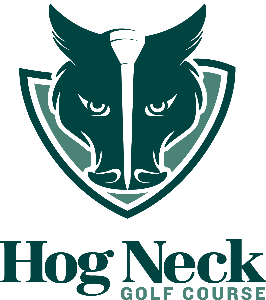 2024 Membership Installment PlanName ________________________________________________Membership type_______________________________________Email address___________________________________________Phone #________________________________________________Minimum $500 Down is Required/Balance must be paid in full by May 31st.Registration _______________________________________	Cash	Charge    CheckApril 1st        _______________________________________	Cash	Charge    CheckMay 1st         _______________________________________	Cash	Charge    CheckDue to liability concerns Hog Neck Golf Course will not hold any credit card information on file and it is the sole responsibility of each member to keep accounts current and make payments in a timely manner.  Those with delinquent accounts after 30 days will have their privileges suspended without refund until the account is brought current. Thank you for your attention in this matter.Member  Signature  ________________________________________________________Member  Signature   ________________________________________________________